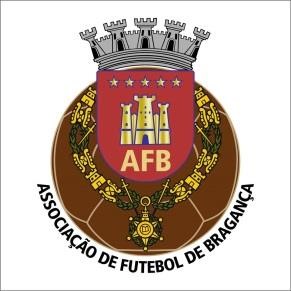 Credencial Equipa de Jogo Certifica-se que o clube                                 número      __na prova denominada _______________________________________________________________________ (_) (_______), durante a época desportiva 2019/2020, pode apresentar nos jogos em que intervenham na condição de visitado, para integrar a equipa de jogo, os seguintes elementos:                      Delegado ao jogo 	 	 	 	 	 	PCS ----------------------------------------------------------- 	 	-------------------------------------------------- 	 Época 2019/2020           Jogo nº   _______________ Nome completo   Número de identificação Assinalar com (X)     Pelo árbitro Assinalar com (X)     Pelo árbitro Assinalar com (X)     Pelo árbitro PCS: Auxiliares:               ---------------------------------------------------------------                              Associação de Futebol de Bragança -----------------      O Árbitro 